Vyvážené policeJedna velká kniha váží stejně jako dvě malé. Dokresli do polic knihy tak, aby police na obou stranách vážily stejně. Najdi více způsobů řešení.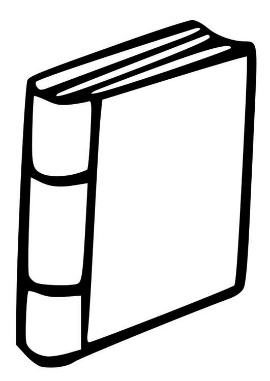 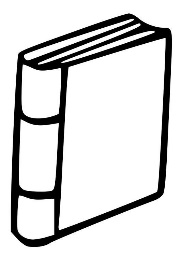 